Children’s stories that have been used in memorial servicesAlways and forever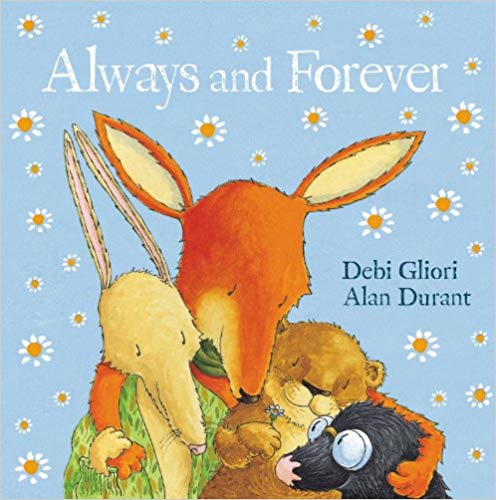 Alan Durant and Debi Gliori (2013)Picture CorgiAfter Fox dies, his friends Hare, Mole and Otter begin to learn to appreciate their memories of him as he really was.Fred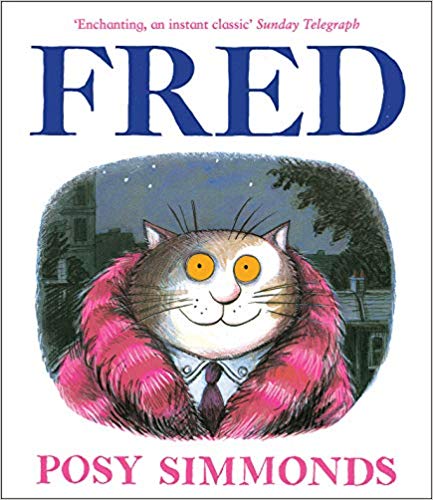 Posy Simmonds (2014)AndersenIt is only after Fred the cat dies, that his ‘owners’ Nick and Sophie discover his true identity, and appreciate who Fred really was.Grandma’s Bill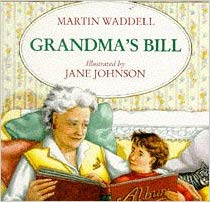 Martin Waddell (1995)HodderWhen Bill looks at his grandma’s photo album, he learns that old people were young, once.Heaven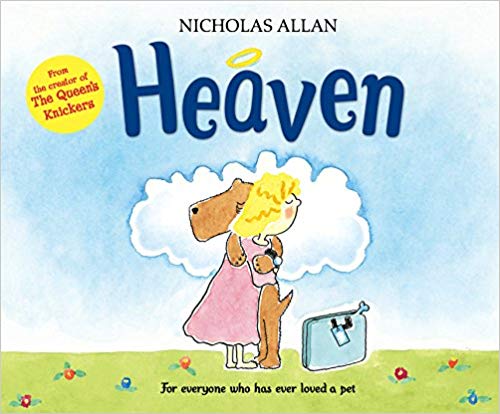 Nicholas Allen (2014)Red FoxDill the dog is about to go to heaven, and it’s time to say goodbye to Lily – but what is heaven like?  They both have very different ideas!No matter what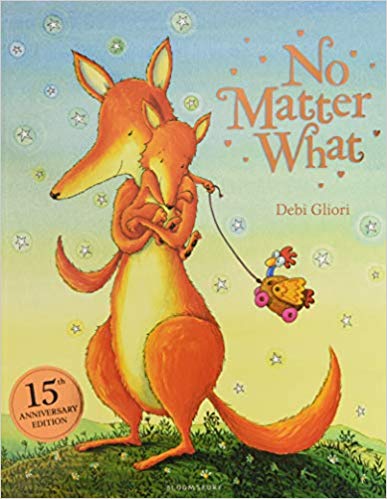 Debi Gliori (2005)BloomsburyLarge reassures Small that love goes on, even after death.(NB we highly recommend the 2005 edition, as the words and meaning have been changed)The Frog Ballet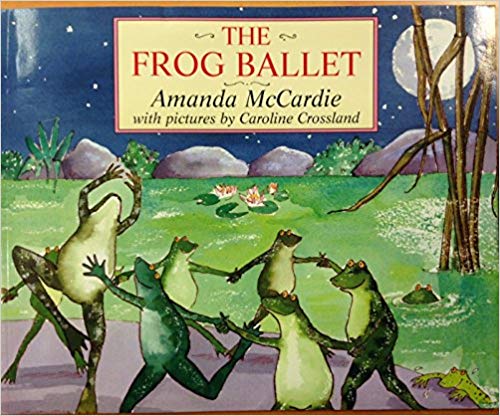 Amanda McCardie and Caroline Crossland (1997)Jonathan CapeThe Old Frog is far from well, and the younger frogs do their best to cheer him up, but then realise they must say goodbye.